5th GRADE WEEKLY CALENDARMr. McAllister | Room 202  Jan 21st – 24th, 2014                 	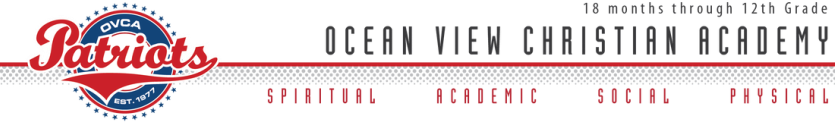 Finals WeekReminders: NO Bible verse this week to allow for more studying for final exams.MONDAYTUESDAYWEDNESDAYTHURSDAYFRIDAYMartin Luther King Jr. DayNo SchoolHomework:ScienceWorksheet 13 A & BLanguageBring in a fiction book for approval by this Friday. The next book report will be written on Feb. 12th. Other Notes:Science quiz 17 (6.2-6.8)Spelling Test 16History quiz  (geography facts 8-10)Homework:ScienceStudy for examHistoryCCU 9 Sec. C and E all SpellingCopy List 17 1x with defin, 1x without. Draw a simple picture for 5 of the words.Other Notes:Language quizMath testHomework:ScienceRead pg. 179-181HistoryRead pg. 156-157Begin working on next current event (Due this Tuesday, Jan. 28th)SpellingCopy List 17 once with defin and once without defin. Complete "Say It in a Sent." p. 35.Other Notes:Science and History cumulative examsLanguage quizHomework:PenmanshipPg. 34ScienceRead pg. 182-184HistoryReminder: Current event due Tuesday)Other Notes:Language test todayFiction novel sign up due todayFiction novel dueLogic worksheet dueReading vocab quiz Packet needs to be signed and returned on Monday. Please return only the tests and quizzes.STUDENT SPOTLIGHT!ChloeMy favorite movie is Spy Kids. I like Spy Kids because there is a lot of action and adventure. My favorite store is Target because you can find whatever you want there. For example, I buy my clothes, toys, journals, and movies there. My favorite flowers are roses because Rose is my middle name. 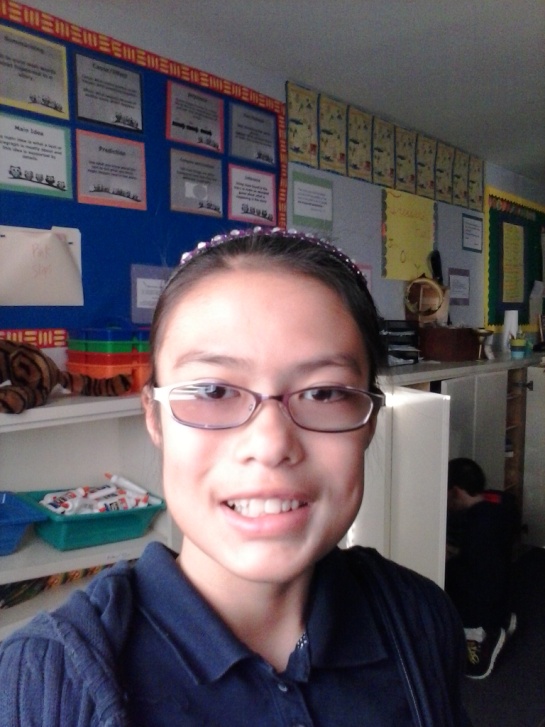 